Об отмене постановления администрации города Канска от 15.11.2018 № 1053На основании ст.48 Федерального закона от 06.10.2003 года № 131-ФЗ «Об общих принципах организации местного самоуправления в Российской Федерации», руководствуясь статьями 30,35 Устава города Канска, ПОСТАНОВЛЯЮ:1. Отменить постановление администрации г. Канска от  15.11.2018 № 1053 «О создании комиссии по размещению временных сооружений на территории муниципального образования город Канск».          2. Ведущему специалисту отдела культуры администрации города Канска (Велищенко Н.А.) опубликовать настоящее постановление в газете «Канский вестник», разместить на официальном сайте муниципального образования город Канск в сети Интернет.3. Контроль за исполнением настоящего постановления возложить на управление архитектуры и инвестиций администрации города Канска и комитет по управлению муниципальным имуществом города Канска в пределах компетенции.4. Настоящее постановление вступает в силу со дня официального опубликования.Исполняющий обязанностиглавы города Канска                                                                            П.Н. Иванец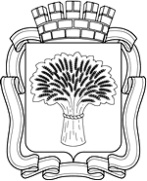 Российская Федерация                                                                             Администрация города Канска
Красноярского краяПОСТАНОВЛЕНИЕРоссийская Федерация                                                                             Администрация города Канска
Красноярского краяПОСТАНОВЛЕНИЕРоссийская Федерация                                                                             Администрация города Канска
Красноярского краяПОСТАНОВЛЕНИЕРоссийская Федерация                                                                             Администрация города Канска
Красноярского краяПОСТАНОВЛЕНИЕ19.12.2018 г.№ 1236